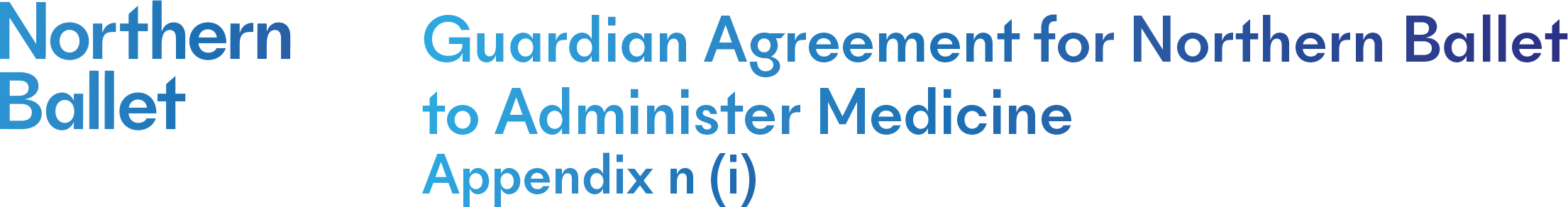 Northern Ballet will not give your child medicine unless you complete and sign this form.Name of child:___________________________DoB:_________________Class:___________Medical condition or illness:MedicineMedicines must be in the original container as dispensed by the pharmacyI understand that medication to be self-administered will be brought to class by my child and kept in their bag in the studio for easy access.I understand that medication my child needs help administering will be handed to the teacher/programme manager at the beginning of class and returned to my child at the end of class.  Signed:____________________________________	          Date: _______________________(Guardian/carer) The above information is, to the best of my knowledge, accurate at the time of writing and I give consent to Northern Ballet staff administering medicine in accordance with the Northern Ballet policy. I will inform Northern Ballet immediately, in writing, if there is any change in dosage or frequency of the medicine (medical evidence must be provided).If applicable, I will collect the medication at the end of the school day from the school office.Signed: _____________________________________	Date:______________________(Guardian/carer)Guardian/carer name:_______________________________________Telephone number:_________________________________________Name/type of medicine(as described on container)Expiry dateDosage and methodTimingSpecial precautions/other instructionsAre there any side effects that Northern Ballet needs to know about?Self-administration – y/nProcedures to take in an emergency